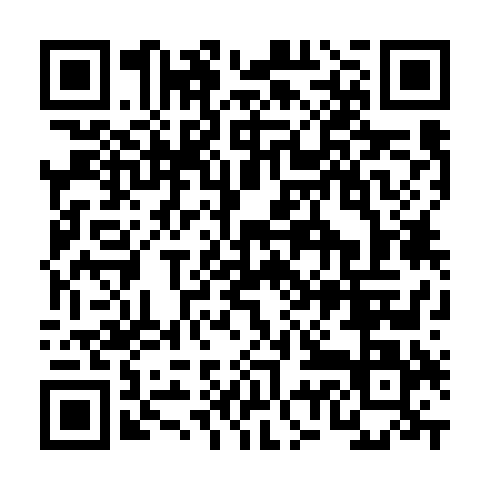 Ramadan times for Cottonwood Estates Number One, Utah, USAMon 11 Mar 2024 - Wed 10 Apr 2024High Latitude Method: Angle Based RulePrayer Calculation Method: Islamic Society of North AmericaAsar Calculation Method: ShafiPrayer times provided by https://www.salahtimes.comDateDayFajrSuhurSunriseDhuhrAsrIftarMaghribIsha11Mon6:306:307:451:384:567:317:318:4712Tue6:286:287:441:374:567:327:328:4813Wed6:266:267:421:374:577:337:338:4914Thu6:256:257:401:374:587:347:348:5015Fri6:236:237:391:374:587:357:358:5116Sat6:216:217:371:364:597:367:368:5217Sun6:206:207:351:364:597:387:388:5318Mon6:186:187:341:365:007:397:398:5519Tue6:166:167:321:365:007:407:408:5620Wed6:146:147:301:355:017:417:418:5721Thu6:126:127:291:355:027:427:428:5822Fri6:116:117:271:355:027:437:438:5923Sat6:096:097:251:345:037:447:449:0124Sun6:076:077:241:345:037:457:459:0225Mon6:056:057:221:345:047:467:469:0326Tue6:036:037:201:335:047:477:479:0427Wed6:026:027:181:335:057:487:489:0528Thu6:006:007:171:335:057:497:499:0729Fri5:585:587:151:335:057:517:519:0830Sat5:565:567:131:325:067:527:529:0931Sun5:545:547:121:325:067:537:539:101Mon5:525:527:101:325:077:547:549:122Tue5:515:517:081:315:077:557:559:133Wed5:495:497:071:315:087:567:569:144Thu5:475:477:051:315:087:577:579:155Fri5:455:457:041:305:087:587:589:176Sat5:435:437:021:305:097:597:599:187Sun5:415:417:001:305:098:008:009:198Mon5:405:406:591:305:108:018:019:219Tue5:385:386:571:295:108:028:029:2210Wed5:365:366:551:295:108:038:039:23